Εκδήλωση Παρουσίασης του Έργου“Ολοκληρωμένη Υπηρεσία Καταπολέμησης των διακρίσεων και προώθησης της κοινωνικής ένταξης των ατόμων με αναπηρία, των ατόμων με χρόνιες παθήσεις και των οικογενειών τους που διαβιούν στην Περιφέρεια Κεντρικής Μακεδονίας”Δευτέρα 14 Νοεμβρίου 2022, 16.45 – 19.00Ξενοδοχείο Porto Palace, ΘεσσαλονίκηΑΙΤΗΣΗ  ΣΥΜΜΕΤΟΧΗΣΜε την παράκληση να αποσταλεί στο email: esaea2@otenet.grμέχρι τη Δευτέρα 14 Νοεμβρίου και ώρα 13.00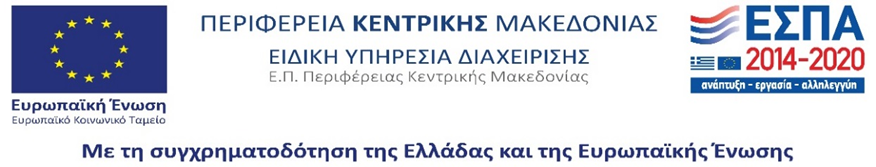 ΕπώνυμοΌνομαΙδιότηταΦορέαςΤηλέφωνοE-mailΑπαιτήσεις ΠροσβασιμότηταςΔιερμηνεία στη Νοηματική Γλώσσα: ΝΑΙ    ΟΧΙΈντυπο καταλλήλως προσαρμοσμένο: ΝΑΙ     ΟΧΙΧρήστης αναπηρικού αμαξιδίου: ΝΑΙ     ΟΧΙ